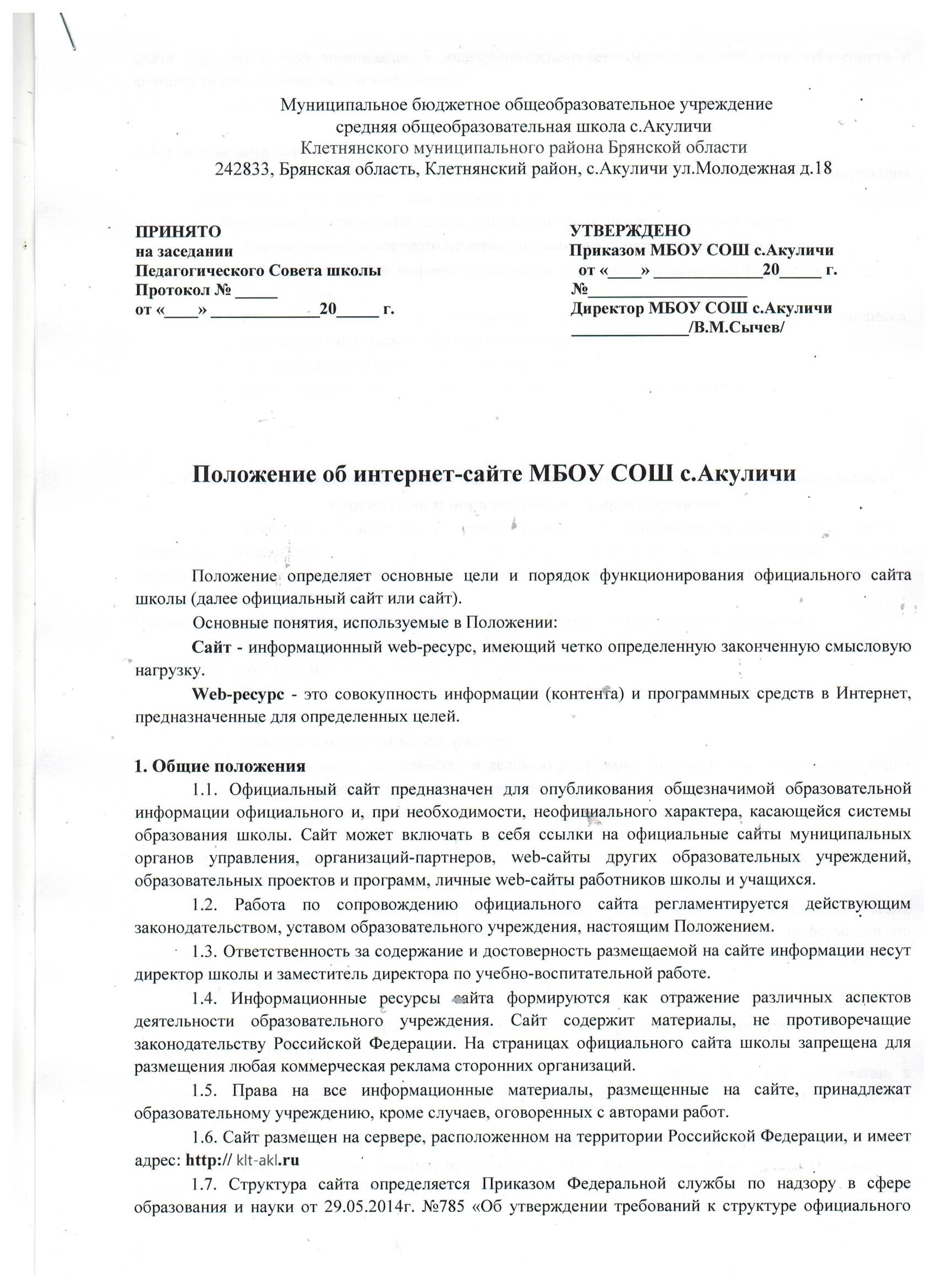 сайта образовательной организации в информационно-телекоммуникационной сети «Интернет» и формату представления на нём информации». 2. Цели и задачи сайта 2.1. Сайт школы работает с целью оперативного и объективного информирования общественности о деятельности образовательного учреждения.              2.2. Функционирование сайта школы направлено на решение следующих задач: формирование целостного позитивного имиджа образовательного учреждения; совершенствование информированности граждан о качестве образовательных услуг в учреждении; создание условий для взаимодействия участников образовательного процесса, социальных партнеров образовательного учреждения; осуществление обмена педагогическим опытом; стимулирование творческой активности педагогов и обучающихся. 3. Требования к информационному наполнению официального сайта образовательного учреждения и порядок обновления материалов Заместители директора, классные руководители, руководители детских объединений, творческих коллективов, методических объединений, структурных подразделений, педагоги дополнительного образования и др. обеспечивают своевременное предоставление информации для размещения на официальном сайте. Предоставляемый материал должен содержать дату публикации и изменения информации. Технологическую поддержку функционирования официального сайта осуществляет заместитель директора школы по учебно-воспитательной работе. Информация, размещаемая на официальном сайте школы, не должна: нарушать авторское право; содержать ненормативную лексику; нарушать честь, достоинство и деловую репутацию физических и юридических лиц; • 	нарушать нормы действующего законодательства и нормы морали; • 	содержать государственную и коммерческую тайну. 3.4. Порядок размещения информационных ресурсов: 3.4.1. Информационные ресурсы о деятельности образовательного учреждения могут размещаться в различных информационных разделах официального сайта. 3.4.2 Закрепление информационных разделов (подразделов) официального сайта образовательного учреждения за сотрудниками школы и сроки предоставления информации по указанным разделам (подразделам) сайта регулируются заместителем директора школы по учебно-воспитательной работе. 4. Ответственность за достоверность информации и своевременность размещения ее на официальном сайте 4.1. Ответственность за достоверность и своевременность предоставляемой информации к публикации на официальном сайте регулируется заместителем директора школы по учебно-воспитательной работе. 4.2 Ответственность за своевременность размещения на официальном сайте образовательного учреждения поступившей информации, предоставленной в соответствии с настоящим Положением, возлагается на заместителя директора школы по учебно-воспитательной работе. 4.3 Информация на официальном сайте школы должна обновляться (создание новых информационных документов-текстов на страницах сайта, возможно создание новых страниц сайта, внесение дополнений или изменений в документы-тексты на существующие страницы, удаление документов-текстов) в соответствии с Постановлением Правительства РФ от 10.07.2013г. №582 «Об утверждении Правил размещения на официальном сайте образовательной организации в информационно-телекоммуникационной сети «Интернет» и обновления информации об образовательной организации». 